UTOROK 9. 11. 2021Trieda: 6. B Slovenský jazyk a literatúra- ČítaniePrečítaj si: Charakteristika bájkyBájka je kratší epický útvar, v ktorom namiesto  ľudí vystupujú  zvieratá alebo rastliny. Sú nositeľmi ľudských vlastností a schopností. Tento umelecký prostriedok nazývame  personifikácia (zosobnenie).Každá bájka musí obsahovať mravné ponaučenie, ktoré môže byť vyslovené  na konci bájky alebo  vyplýva z príbehu. Bájkari si mohli zvoliť veršovanú  alebo  neveršovanú formu rozprávania.Aby ich príbehy boli zaujímavé, vkladali do nich humor a  satiru, čo je ostrý a útočný výsmech. Ďalším umeleckým prostriedkom bola alegória  alebo inotaj, čo znamená, že autor sa nevyjadril priamo, ale obrazne, teda nepriamo a utajene. Kto bol EZOPBol starogrécky autor a zakladateľ bájok.  Patrí dodnes k najznámejším bájkarom. Bájky nepísal ale rozprával. Pôsobil v Grécku asi v 6. st. pred Kr. Narodil sa pravdepodobne ako otrok v Sardách v Malej Ázii, za svojho života veľa cestoval. Iné zdroje uvádzajú, že bol mrzák a fyzicky chorý. Ezop zomrel v Delfách. Prečítaj si: Ezop: Diviak a líška  Líška bežala lesom. Vôbec si nevšimla, aký je tam pokoj. Nepočula zvuky zápasiacich zvierat, nepočula ani poľovníkov hľadajúcich korisť. „Aké je to krásne," pomyslela si.
Po chvíli pribehla k diviakovi. Ten si usilovne ostril kly o strom. Líška zastala a pozorovala ho. „Si ty ale hlupák," utrúsila. „Prečo si ostríš kly? Vôbec ti to netreba. Dnes je v lese úplný pokoj. Ani poľovníkov sa nemusíš báť."
Diviak odpovedal: „Možno máš pravdu, ale keď sa ocitnem v nebezpečenstve, musím byť pripravený na obranu, lebo potom nebudem mať čas nabrúsiť si kly," a spokojne pokračoval v brúsení.Vypracuj: 1. Z textu vyplýva, žea) líška varovala diviaka pred poľovníkmi.b) diviak nemal čas nabrúsiť si kly na svoju obranu.c) líška diviakovi nezabránila v brúsení klov.2. Z textu vyplýva ponaučenie:a) dobrá  rada nad zlato              b) buď vždy na všetko pripravenýc) mysli si čo chceš, ale na reči si daj pozor.3. Ktoré tvrdenie je nepravdivé?a) Bájka je krátky epický literárny útvar, ktorý vyslovuje mravné ponaučenie.b)V bájkach sa autori vysmievajú mravným vlastnostiam ľudí a zvierat.c) Bájka je kratší epický útvar, v ktorom namiesto  ľudí vystupujú  zvieratá alebo rastliny. Matematika1. Napíš všetky trojciferné čísla zostavené z číslic a) 4, 7, 3 __________________________________b) 1, 1, 8________________________________2. Vypočítaj 4 . 6 = ______	6 : 2 = ______	5 . 3 = ______	35 : 7 = ______ 	4 . 8 = ______8 . 6 = ______	14 : 7= ______	5 . 10 = ______	9 : 9 = ______	8 . 3 = ______5 . 9 = ______	12 : 4 = ______	4 . 2 = ______	36 : 6 = ______	1 . 7 = ______3 . 3 = ______	40 : 4 = ______	10 . 6 = ______	35 : 5 = ______	6 . 7 = ______7 . 4 = ______	72 : 8 = ______	2 . 7 = ______	5 : 5 = ______	4 . 10 = _____3. Koľko a) desiatok má číslo 56 _________, 307 _________, 4 726 _________, 9 _________b) stoviek má číslo  731 _________, 9 653 _________, 74 _________, 2 458 _________c) tisícok má číslo 2 884 _________, 9 053 _________, 1 587 _________, 1 368_________4. Vypočítaj 23 + 62 = ______	15 + 14 = ______	80 + 56 = ______	71 + 42 = ______	36 + 44 =_____61 + 17 = ______	42 + 53 = ______	50 + 34 = ______	21 + 66 = ______	75 + 22 =_____54 + 18 = ______	23 + 31 = ______	19 + 55 = ______	28 + 42 = ______	44 + 58 =_____5. Vypočítaj 99 - 33 = ______	45 - 28 = ______	83 - 57 = ______	53 - 33 = ______	89 - 43 = _____62 - 40 = ______	38 - 15 = ______	65 - 23 = ______	63 - 26 = ______	44 - 27 = _____71 - 58 = ______	39 - 19 = ______	46 - 31 = ______	83 - 55 = ______	90 - 42 = _____VlastivedaPomenuj a vyfarbi plodiny, ktoré sa pestujú na Východnom Slovensku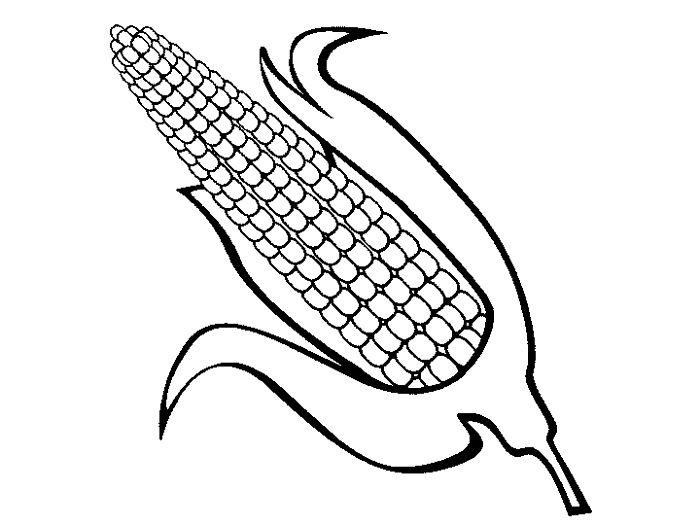 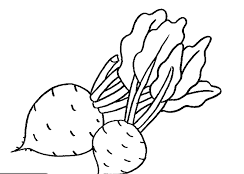 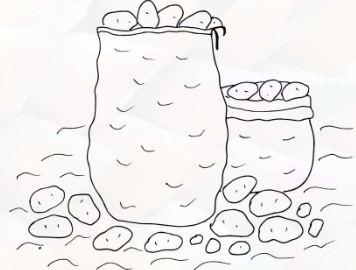 ____________________    _____________________   __________________	Aký hutnícky závod sa nachádza v Košiciach?_____________________________________________________________Pomenuj rastlinu a živočíchy, ktoré žijú v chránenej prírodnej oblasti Vihorlat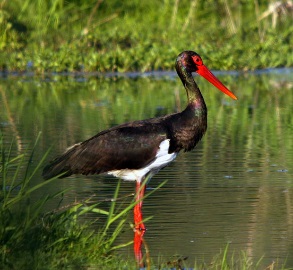 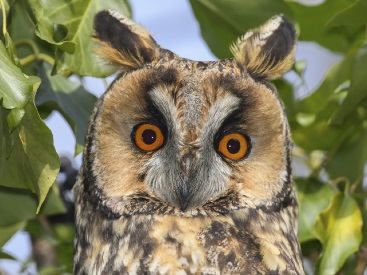 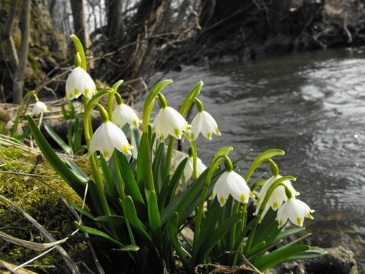 ___________________________     _____________________________    _______________________________4. Chránená prírodná oblasť ................................................( talrohiV)5. Ktoré sú rekreačné oblasti na Východnom Slovensku:Zemplínska ..............................................................................................